UNIVERSITY OF MANAGEMENT AND TECHNOLOGY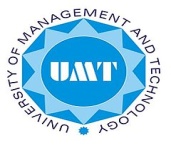 SCHOOL OF GOVERNANCE AND SOCIETYCourse: Public Private Partnership, NGOs, INGOs and Philanthropy (PA 403)BS PUBLIC ADMINISTRATIONS2022Venue: CB1 508Resource person: Seemi WaheedArea of interest: Institutions, policy design, collaborative implementations, polycentric governance, policy analysis, common pool resources, self-governance.Credit hour: 3Day and time: Mondays, 11 am to 13. 45 pmCourse descriptionPublic -private partnership (3Ps), nongovernmental organizations (NGOs) international nongovernmental organizations (INGOs), governmental nongovernmental organization (GONGO) and philanthropy are cognates of civil society. Except for 3 Ps, all existed in pre-state period to resolve common problems confronted by communities. The rise of the ‘state’ labeled these as NGOs and the coming of neoliberalism post 1980s branded it into 3Ps. With the brief history of the civil society, its self-organizing capability to resolve collective problems, we shall also analyze its contribution in social and economic development in post 1980s period.Course ObjectivesThe objectives of the course are to:Understand the concepts and theory of nongovernmental organizationsCritically evaluate the contributions in social and economic developmentEvaluate the performance of the civil societyComprehend the legal framework that governs the sector Practice outsourcing service contract writing Assess its role in public policy formulation and implementationAssessment: Attendance, discussion, essay on given article (10%), quizzes (10%), survey of NGOs 3 Ps etc (15%), mid-term (20%) and final exam (45%)Assessment CriteriaThe essays should demonstrate that the student has understood the issues in the paper, made themselves familiar with the appropriate literature, and demonstrated the ability both to assess the arguments on all sides of the debate, and to formulate a rationale for their own position.In marking students’ written work, the follow will be taken into consideration: 	the quality of content: the breadth and depth of analysis, the quality of critical comment;	the structure: logical development and coherence of the argument;	the range of literature used in making the argument;	the presentation and layout and the competence with which sources are referenced.A Note on the Academic integrity: This course will strictly follow the university policies on   academic dishonesty. Plagiarism will not be tolerated. Plagiarism involves presenting someone else’s ideas or written work as your own, without giving proper citation and credit to the original source. Please follow APA citation method.Make-up Exams and Late Assignments: There will be no make-up exams, unless there is a valid (documented) reason for not taking the scheduled exams, or prior arrangements have been made with the instructor. The late submission of an assignment will impact marks.Activities:A visit to a GONGO will be organized.Developing a 3 p contract.Students will work in groups and will prepare a questionnaire to conduct a survey of the selected NGO. The report of the NGO will be presented in the class.Weekly topics, objectives, and readingsWeek 1 Topic: Introduction to the course: Concept of Polycentricity, government and “other”Objectives: Understand the of idea of government and civil societyUnderstand polycentrucityReading:Aligica and Vlad, Tarko (2012). Polycentricity: From Polanyi to Ostrom,and Beyond DOI:  10.1111/j.1468-0491.2011.01550.xWeek 2Topic: What, why, how of PPP, NGO, INGO, GONGO, Civil society and PhilanthropyObjective: 1. To know the origin and rationale of civil society2.How civil society and philanthropy are related3. Analyze NGO, INGO and GONGOReadings:  Kastrati, A., (2016). Civil Society from Historical to Contemporary Perspectives, European Journal of Multidisciplinary Studieshttps://www.weforum.org/agenda/2018/04/what-is-civil-society/Hasmath et al (2019). Conceptualizing government-organized non-governmentalOrganizations Klein and lee (2019) Towards a dynamic theory of civil societyWeek 3Topic: The rise of new public management (NPM), neoliberal, globalization and democratization Objectives: Link this topic with the preceding to understand how the NPM and neoliberal debate are supportive of each other.Comprehend how democratization (Freedom, voice participation) is also contributive to idea of greater role of civil societyReadings: Quiggin (2019): The diffusion of public private partnerships: a worldsystems analysis, Globalizations, DOI: 10.1080/14747731.2018.1560186Ginsburg, (2012). PPP, neoliberal and democratizationWeek4Topic: The need to look up to civil society for social and economic developmentObjectives: 1. Why the need to look outside government, was it discontent from government service?2. Why was it justified or not justifiedReadings:Kalimullah, et al. (2012). New Public Management: Emergence and PrinciplesWeek 5The civil society in Pakistan. Objectives: Understand the causes of growth of NGOs and functioningCritically analyze the effectiveness of NGOs sectorReadings:Rizvi, G., (1994). Democracy, Governance and Civil Society in South Asia, Bhattacharya, (2012). Civil society in Pakistan: functioning and challenges.Week 6The regulatory frameworkObjectives:Analyze the need for legal framework for the NGO sectorWhat are the laws that regulate this sector?Effectiveness of legal frameworkReadings:///C:/Users/hp/AppData/Local/Temp/1995_Bookmatter_Government-NGO Relations In Asia.pdfLegal framework Non-profit organization and Pakistan NGO legal regulationWeek 7Development role: education, health and infrastructure through 3PsObjectives:Know 3PsKnow the types of activities this sector is engaged inUnderstand the scope and impact of their work.Readings:Asian Development Bank, Public-Private Partnership Handbook, Chap 1 and 2.Rehman, (2005) .Public Private Partnership (PPP) for Social Development:A South Asian PerspectiveWeek 8MID-TermWeek 9PPP & EducationObjectives:A critical analysis of role of NGO in providing education in global South Has government been able to fulfill responsibility of provision of education in the Global SouthAssess PPP’s contribution in education in Pakistan Readings:Jasmine Gideon & Elaine Unterhalter (2017) Exploring public private partnerships in health and education: a critique, Journal of International and Comparative SocialPolicy, 33:2, 136-141, DOI: 10.1080/21699763.2017.13306992. Pasha-Ghaus, Case studies on PPP, Chap 2Week 10PPP & HealthObjectives: Evaluate the role of government in Pakistan providing basic healthAnalyze the causes of failureUnderstand how 3Ps have been more effective in health provisionReadings:Ahmed and Nisar. (2010). Public–private partnership scenario in the health care system of PakistanNishtar, S., (2007). Public-private partnerships in the health sector – a call to actionWeek 11PPP & InfrastructureObjectives:Review the policy, legal and institutional frameworkUnderstand the administrative organization of 3P Authority and its functionsAnalyze the pros and cons of 3PReadings:Furquharson and Yescombe (2018). Public private partnership for infrastructure: Principles of Policy and Finance. Chaps 4 and 28.The Law of Public private partnership Ordinance 2020. http://www.pppa.gov.pk/index.php?cmd=boaWeek 12Communities and Water and sanitation governance in PakistanObjectives: Analyze the existing system of water and sanitation in PakistanHow communities manage this common resourceReadings:https://opendocs.ids.ac.uk/opendocs/bitstream/handle/20.500.12413/14246/503_Water_Governance_Systems_Pakistan.pdf?sequence=1&isAllowed=yWeek 13Civil society and social issues (transgender, marginalized, children): role in policy makingObjectives:Understand the existing NGO that deal with the above-mentioned social issueAnalyze their role in taking these issues to the policy arenaReadings:Students will be asked to find and Identify NGOs concerned with social issues (for each)TBDWeek 14A critique of civil society in South AsiaObjectives: Critically review the pros and cons of Civil society (NGO, INGO, GONGO, 3Ps)How can these be made more effective?Readings:Sahoo, S. (2017). Civil society in South AsiaWeek 15Presentations and wrap-upText BookSahoo, S. (2017). Civil society in South AsiaGroup Assignment Submission CriteriaPlease strictly adhere the following assignment submission criteria, failing which your assignment will face rejection:Group assignment filename: group name or number, assignment titleDocument format:No title pagesFont type Times romanfont size 12line space 1.5Well formatted with proper headings in APA formatGroup members name on the title page along with sec, assignment tileMy name spellings are: SEEMI WAHEED (be careful with spellings)GROUP Member CONTRIBUTION at the end of assignment: Who did what